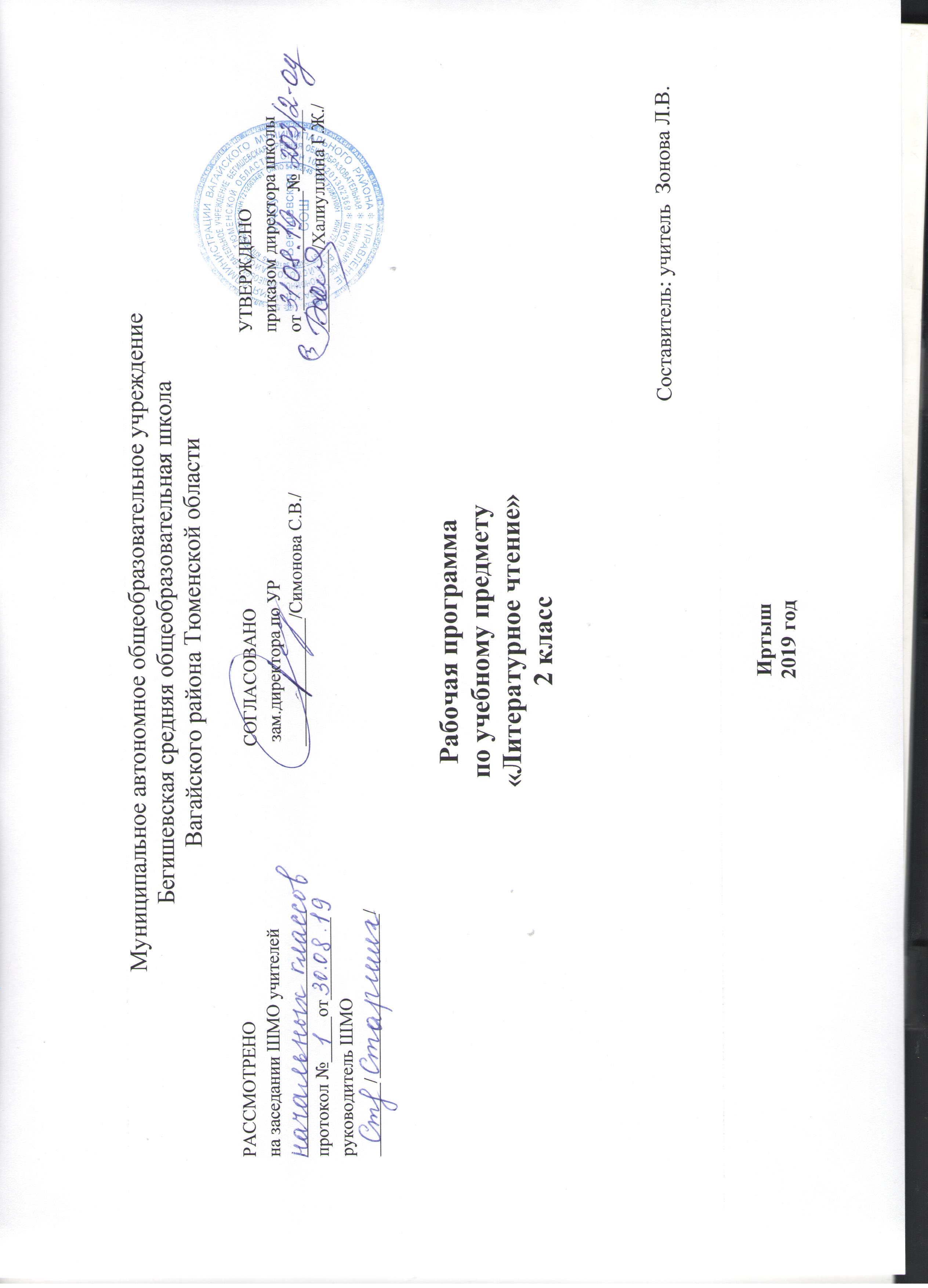 Планируемые предметные результаты освоения литературного чтенияПланируемые предметные результатыРаздел «Виды речевой и читательской деятельности» Аудирование, чтение вслух и про себя, работа с разными видами текста, библиографическая культура, работа с текстом художественного произведения, культура речевого общения.Обучающие научатся:∙ читать целыми словами вслух, постепенно увеличивая скорость чтения в соответствии с индивидуальными возможностями; ∙ читать про себя в процессе первичного ознакомительного чтения, выборочного чтения и повторного изучающего чтения по уже выделенным ключевым словам;∙ строить короткое монологическое высказывание: краткий и развернутый ответ на вопрос учителя;∙ слушать собеседника (учителя и одноклассников): не повторять уже прозвучавший ответ, дополнять чужой ответ новым содержанием;∙ называть имена 2-3 классиков русской и зарубежной литературы;∙ называть имена 2-3 современных писателей (поэтов); перечислять названия произведений и коротко пересказывать их содержание;∙ перечислять названия произведений любимого автора и коротко пересказывать их содержание; ∙ определять тему и выделять главную мысль произведения (с помощью учителя);∙ оценивать и характеризовать героев произведения (их имена, портреты, речь) и их поступки;∙ анализировать смысл названия произведения;∙ пользоваться Толковым словарем для выяснения значений слов.Обучающиеся в процессе самостоятельной, парной, групповой и коллективной работы получат возможность научиться:∙ развивать навыки аудирования на основе целенаправленного восприятия текста, который читает учитель;∙ писать письма и отвечать на полученные письма в процессе предметной переписки с научным клубом младшего школьника «Ключ и заря»; ∙ устно выражать свое отношение к содержанию прочитанного (устное высказывание по поводу героев и обсуждаемых проблем);∙ читать наизусть 6-8 стихотворений разных авторов (по выбору);∙ пересказывать текст небольшого объема;∙ использовать при выборе книг и детских периодических журналов в школьной библиотеке содержательность обложки, а также страницу «Содержание» или «Оглавление»;∙ привлекать к работе на уроках тексты хрестоматии, а также тексты книг из домашней и школьной библиотек;∙ задавать вопросы по тексту произведения и отвечать на вопросы, используя выдержки из текстов в качестве аргументов.Раздел «Литературоведческая пропедевтика» Узнавание особенностей стихотворного произведения (ритм, рифма), различение жанровых особенностей (народной и авторской сказки),узнавание литературных приемов (сравнение, олицетворение, контраст).Обучающие научатся:∙ различать сказку о животных и волшебную сказку;∙ определять особенности волшебной сказки;∙ различать сказку и рассказ;∙ уметь находить в произведении изобразительно-выразительные средства литературного языка (сравнение, олицетворение, гиперболу (преувеличение), звукопись, контраст, повтор).Обучающиеся получат возможность научиться:∙ обнаруживать в авторской детской поэзии жанровые особенности фольклора: сюжетно-композиционные особенности кумулятивной сказки, считалки, скороговорки, заклички, колыбельной песенки;∙ обнаруживать подвижность границ между жанрами литературы и фольклора;∙ понимать, в чем особенность поэтического восприятия мира (восприятия, помогающего обнаружить красоту и смысл окружающего мира: мира природы и человеческих отношений);∙ обнаруживать, что поэтическое мировосприятие может быть выражено не только в стихотворных текстах, но и в прозе.Раздел «Элементы творческой деятельности учащихся» Чтение по ролям, инсценировка, драматизация, устное словесное рисование, работа с репродукциями, создание собственных текстов.Обучающие научатся:∙ понимать содержание прочитанного; осознанно выбирать интонацию, темп чтения и необходимые паузы в соответствии с особенностями текста;∙ читать художественные произведения по ролям и по цепочке, опираясь на цветовое маркирование;∙ эмоционально и адекватно воспринимать на слух художественные произведения, определѐнные программой.Обучающиеся в процессе самостоятельной, парной, групповой и коллективной работы получат возможность научиться:∙ читать выразительно поэтические и прозаические произведения на основе восприятия и передачи художественных особенностей текста, выражения собственного отношения к тексту и в соответствии с выработанными критериями выразительного чтения;∙ рассматривать иллюстрации в учебнике и репродукции живописных произведений в разделе «Музейный Дом» и сравнивать их с художественными текстами с точки зрения выраженных в них мыслей, чувств, переживаний;∙ устно делиться своими впечатлениями и наблюдениями, возникшими в ходе обсуждения литературных текстов и живописных произведений.Планируемые личностные результатыСистема заданий, ориентирующая младшего школьника на оказание помощи героям учебника (Маше или Мише) или своему соседу по парте позволит научится, или получить возможность научиться проявлять познавательную инициативу в оказании помощи соученикам. Задания типа: «Выбери для Миши один из ответов».∙ Ценить и принимать ценности такие как, «мир», «настоящий друг». ∙ Освоение личностного смысла учения, желания учиться.∙ Оценка жизненных ситуаций и поступков героев учебника с точки зрения общечеловеческих нормПланируемые метапредметные результатыРазвитие познавательных УУДОбучающие научатся:∙ свободно ориентироваться в корпусе учебных словарей и быстро находить нужную словарную статью;∙ ориентироваться в учебной книге: читать язык условных обозначений; находить нужный текст по страницам «Содержание» и «Оглавление»; быстро находить выделенный фрагмент текста, выделенные строчки и слова на странице и развороте; находить в специально выделенных разделах нужную информацию; работать с несколькими источниками информации (учебной книгой и тетрадью для самостоятельной работы и хрестоматией; учебной книгой и учебными словарями; текстом и иллюстрацией к тексту)Ученик научится или получит возможность научиться:∙ Ориентироваться в учебнике: определять умения, которые будут сформированы на основе изучения данного раздела; определять круг своего незнания.∙ Отвечать на простые и сложные вопросы учителя, самим задавать вопросы, находить нужную информацию в учебнике.∙ Сравнивать и группировать предметы, объекты по нескольким основаниям; находить закономерности; самостоятельно продолжать их по установленном правилу.∙ Определять, в каких источниках можно найти необходимую информацию для выполнения задания.∙ Находить необходимую информацию, как в учебнике, так и в словарях в учебнике.∙ Наблюдать и делать самостоятельные простые выводыРазвитие регулятивных УУД Ученик научится или получит возможность научиться контролировать свою деятельность по ходу или результатам выполнения задания через выполнение системы заданий, ориентированных на проверку правильности выполнения задания по правилу, алгоритму, с помощью таблицы, инструментов, рисунков, образца решения и т.д.∙ Самостоятельно организовывать свое рабочее место. ∙ Следовать режиму организации учебной и внеучебной деятельности. ∙ Определять цель учебной деятельности с помощью учителя и самостоятельно.∙ Определять план выполнения заданий на уроках, внеурочной деятельности, жизненных ситуациях под руководством учителя. Использовать в работе простейшие инструменты и более сложные приборы (циркуль).∙ Соотносить выполненное задание с образцом, предложенным учителем.∙ Корректировать выполнение задания в дальнейшем.∙ Оценка своего задания по следующим параметрам: легко выполнять, возникли сложности при выполнении.Развитие коммуникативных УУДОбучающие научатся: В рамках коммуникации как сотрудничества:∙ работать с соседом по парте: распределять работу между собой и соседом, выполнять свою часть работы, осуществлять взаимопроверку выполненной работы;∙ выполнять работу по цепочке.В рамках коммуникации как взаимодействия:∙ видеть разницу между двумя заявленными точками зрения, двумя позициями и мотивированно присоединяться к одной из них;∙ находить в тексте подтверждение высказанным героями точкам зрения.В области контроля и самоконтроля учебных действийОбучающиеся получат возможность научиться:∙ подтверждать строчками из текста прозвучавшую точку зрения;∙ понимать, что разные точки зрения имеют разные основанияСодержание программы учебного предметаНародное творчество (11 ч.)Сказки о животных. Общее представление. Разница характеров героев-животных и иерархия героев-животных. Определение главного героя в русских народных сказках о животных и в народных сказках других народов.Волшебные сказки. Противостояние земного и волшебного мира как сюжетный стержень волшебной сказки. Чудеса, волшебный помощник, волшебный предмет и волшебный цвет как характеристики волшебного мира, волшебство числа. Некоторые черты древнего восприятия мира, отражающиеся в волшебной сказке (одухотворение сил природы; возможность превращения человека в животное, растение, явление природы).Особенности построения волшебной сказки (построение событий в виде цепочки, использование повтора как элемента построения, использование повтора речевых конструкций как способ создания определенного ритма и способ запоминания и трансляции текста).Авторская литература  (105 ч.)Волшебная сказка в стихах А.С. Пушкин «Сказка о рыбаке и рыбке») и ее связь с сюжетными и композиционными особенностями народной волшебной сказки. Использование в авторской сказке сюжетных особенностей народной волшебной сказки (противостояние двух миров: земного и волшебного, чудеса, волшебный помощник, волшебный цвет). Использование в авторской сказке композиционных особенностей народной волшебной сказки (построение событий в виде цепочки, использование повтора как элемента композиционного построения целого, повтор речевых конструкций и слов как средство создания определенного ритма и основание для устной трансляции текста). Неповторимая красота авторского языка.Жанр рассказа (Л. Толстой, А. Гайдар, Н. Носов, В. Драгунский).Жанровые особенности: жизненность изображаемых событий; достоверность и актуальность  рассматриваемых нравственных проблем; возможность вымысла. Нравственная проблема, определяющая смысл рассказа. Роль названия рассказа в выражении его смысла. Герои рассказов, их портреты и характеры, выраженные через поступки и речь; мир ценностей героев. Авторская позиция в рассказе: способы выражения отношения к героям.        Поэзия. Представление о поэтическом восприятии мира как восприятии, помогающем обнаружить красоту и смысл окружающего мира: мира природы и человеческих отношений. Способность поэзии выражать самые важные переживания: о красоте окружающего мира, о дружбе, о любви. Представление о том, что для Поэта природа — живая: обнаружение в стихотворении олицетворений. Представление о важности в создании художественного образа таких поэтических приемов, как сравнение, звукопись, контраст. Использование авторской поэзией жанровых и композиционных особенностей народной поэзии: считалки (Ю. Тувим), небылицы (И. Пивоварова), докучной сказки (И. Пивоварова), сказки-цепочки (Д. Хармс, А. Усачев). Практическое освоение простейших художественных приемов: сравнения, гиперболы (называем преувеличением), контраста, олицетворения. Представление о том, что поэтическое мировосприятие может быть выражено не только в стихотворных текстах, но и в прозе (сказки С. Козлова, японские сказки: «Барсук — любитель стихов», «Луна на ветке», в переводе В. Марковой).Формирование библиографической культуры.  (20 ч.)Создание условий для выхода младших школьников за рамки учебника: привлечение текстов хрестоматии, а также книг из домашней и школьной библиотеки к работе на уроках. Знакомство с детскими журналами и другими периодическими изданиями, словарями и справочниками. Работа с элементами книги: содержательность обложки книги и детского журнала, рубрики журнала, страница «Содержание», иллюстрации. Работа с Толковым словарем.Формирование умений и навыков чтения, слушания и говорения (в течение всего года).Развитие умений выразительного чтения (чтения вслух) на основе восприятия и передачи художественных особенностей текста, выражения собственного отношения к тексту и в соответствии с выработанными критериями выразительного чтения.Коллективное определение критериев выразительного чтения на материале поэтических текстов:а) выбор интонации, соответствующей эмоциональному тону, выраженному в тексте;б) выбор темпа чтения;в) расстановка логических ударений;г) соблюдение пауз;д) владение голосом (громче-тише; быстрее-медленнее).Формирование умения критически оценивать собственное чтение вслух в соответствии с принятыми в коллективе критериями выразительного чтения.Формирование умения чтения «про себя»:а) в ожидании своей очереди в ходе чтения по цепочке;б) на основе перечитывания текста в ходе его анализа.Дальнейшее развитие навыков слушания на основе целенаправленного восприятия элементов формы и содержания литературного произведения.Дальнейшее формирование умений свободного высказывания в устной и письменной форме.Основные виды учебной деятельности учащихся   в процессе освоения курса «Литературное чтение»Основные виды учебной деятельности обучающихся: аудирование, чтение вслух и про себя, работа с разными видами текста, библиографическая культура, работа с текстом художественного произведения, культура речевого общения.Виды речевой и читательской деятельностиФормирование умения адекватно воспринимать на слух звучащую речь: чтение текста вслух учителем и одноклассниками, высказывания собеседников, адресованные себе вопросы, развитие умений выразительного чтения (чтения вслух) на основе восприятия и передачи художественных особенностей текста, выражения собственного отношения к тексту и в соответствии с выработанными критериями выразительного чтения, коллективное определение критериев выразительного чтения на материале поэтических текстов:а) выразительное чтение (выбор интонации, соответствующей эмоциональному тону, выраженному в тексте) помогает слушателям «увидеть», «представить» изображенную автором картину целого;б) выразительное чтение передает отношение чтеца к изображенной автором картине целого.Формирование умения критически оценивать собственное чтение вслух в соответствии с принятыми в коллективе критериями выразительного чтения.Формирование умения чтения про себя:а) в ожидании своей очереди в ходе чтения по цепочке;б) в ходе повторного просмотрового чтения;в) в ходе выборочного чтения при работе со словарями;г) в ходе повторного изучающего чтения по уже выделенным ключевым словам, дальнейшее формирование умений свободного высказывания в устной и письменной форме, освоение начал монологического высказывания: краткий и развернутый ответ на вопрос учителя. Умение слушать собеседника (учителя и одноклассников): не повторять уже прозвучавший ответ, дополнять чужой ответ новым содержанием.Формирование умений писать письма, получать письма и отвечать на них в процессе предметной переписки с научным клубом младшего школьника «Ключ и заря».Формирование умения (начальный этап) выделять в заранее маркированном тексте разные сюжетные линии, разные точки зрения, разнонаправленные (контрастные) переживания, развитие умения различать тему и основную мысль текста и живописного произведения.Тематическое планированиеРазделНазвание разделов   учебникаКол – во часов1Сказки о животных и волшебные сказки162Фантазии и неправда123Секреты любования 224О любви 125Точка зрения366Детские журналы87Природа для поэта – любимая и живая128Почему нам бывает смешно18Всего:136 часп/пп/пНаименование разделов и темКоличество часов"Сказки о животных и волшебные сказки"16 часовЗнакомство с библиотекой ученого кота1А. Пушкин "Руслан и Людмила"1А. Пушкин "Сказка о рыбаке и рыбке"3"Петушок золотой гребешок"1"Лисичка сестричка", "Кот и лиса" сказки1Джоэль Харрис "Братец Лис и братец Кролик"1Джоэль Харрис "Почему у братца Оппосума голый хвост"1Сказка "Как собака с кошкой враждовать стали"2Сказка "Волшебное кольцо"2И. Пивоварова "Жила была собака", " Мост и сом"1Г. Лагздынь "Утренняя кричалка"1Обобщение по теме "Сказки о животных и волшебные сказки"1"Фантазии и неправда"12 часов Н. Носов "Фантазеры"2Н. Носов "Приключения Незнайки"1Д. Родари "Бриф! Бруф!Браф!"1Э. Мошковская "Стихи"1Э. Мошковская "Если грачи закричали"1Б. Окуджава "Прелестные приключения"1Н. Носов "Приключения Незнайки"3Д. Биссет "Хочешь..."1Обобщение по теме "Фантазии и неправда"1"Секрет любования"22 часаСекреты чайного домика1С. Козлов "Ежик в тумане"1С. Козлов "Необыкновенная весна"1Сказка "Барсук - любитель стихов"1Сказка "Луна на ветке"1Поэт - это тот, кто создает и ценит1Секреты японского свитка. Поход в музейный дом1С. Козлов "Красота"1Японское хокку Хиросиге1Японское хокку Иссё, Бусон1Японское хокку Тиё, Оницура1В. Драгунский "Что я люблю"2С. Махотин "Воскресенье"1В. Драгунский "Что любит Мишка"2С. Махотин "Груша"1М. Бородицкая "Ракушки", "Уехал младший брат"1Д.Родари "Приезжает дядюшка белый медведь"2"О настоящем и ненастоящем богатстве"1Обобщение по теме "Секрет любования"1"О любви"12 часовИ. Тургенев "Воробей", М. Карем "Ослик"1М. Бородицкая "Котенок", Э. Мошковская "Кому хорошо"1В. Драгунский "Друг детства"1В. Лунин "Кукла"1Р. Сеф "Я сделал крылья и летал"1Л. Толстой "Прыжок"2Л. Толстой "Акула"2Э. Мошковская "Если такой закат"1Музейный дом. Иллюстрация "Охотники на снегу"1Обобщение по теме "О любви"1"Точка зрения"36 часов А. Кушнер "Что я узнал"1С. Махотин "Фотограф"1И. Пивоварова "Картина"1О. Дриз ""Игра"1С. Козлов "Когда ты прячешь солнце"1О. Дриз "Стеклышки"1М. Бородицкая "Лесное богатство"1В. Берестов "Картинки в лужах"1А. Ахундова "Окно"1А. Усачев "Бинокль"1Т. Белозеров "Хомяк"1Г. Цыферов "Жил на свете слоненок"1Е. Чеповецкий "В тихой речке"1А. Гиваргизов "Что ты Сережа сегодня не в духе"1М. Бородицкая "Вот такой воробей"1М. Бородицкая "Булочная песенка"1П. Синявский "Федина конфетина"1Г. Сапгир ""У прохожих на виду"1О. Кургузов "Сухопутный или морской"1О. Дриз "Кончилось лето"1О. Дриз "Синий дом"1А. Пушкин "Уж небо осенью дышало"1М. Лермонтов "Осень"1О. Дриз "Кто я?"1А. Гиваргизов "Мой бедный Шарик"1М. Карем "Повезло"1Р. Сеф "Лучше всех"1Л. Яхтин "Моя ловушка"1Г. Юдин "В снегу бараны"1Г. Юдин "Скучный Женя"1О. Дриз "Теленок"1А. Усачев "Обои"1В. Лунин "Что я вижу"1Ю. Мориц "Хвостики, "Букет"1"Точка зрения"1Обобщение по теме "Точка зрения"1"Детские журналы"8 часов С. Михалков "А что у вас?"1Что такое новости?1Детская периодика1По страницам журнала "Мурзилка"2По страницам журнала "Веселые картинки"2Задания журнала "Мурзилка". Обобщение по разделу "Детские журналы"1«Природа для поэта любимая и живая»12 часов Л. Яхтин "Музыка леса"1Ю. Коваль "Три сойки"1Р. Сеф "Добрый человек"1Е. Чарушин "Томка испугался"1Е. Чарушин "Томкины сны"1Г. Юдин "Вытри лапы и входи"1М. Пришвин "Разговор деревьев"1Ф. Тютчев "Зима недаром злится". Д. Кедрин "Скинуло кафтан зеленый лето"1М. Пришвин "Золотой луг". С. Козлов "Жёлудь"1М. Лермонтов "Утес". М. Есеновский "У мальчика Юры ужаснейший насморк"1Д. Биссет "Ух!"1А. Екимцев "Осень", "Тишина. "Беседа "Для поэта природа живая". Обобщение по разделу "Природа для поэта любимая и живая"1«Почему нам бывает смешно»18 часов К. Чуковский "Федотка"1О. Дриз "Доктор", "Обида"1В. Драгунский "Сверху вниз, наискосок"1М. Тахистова "Редкий тип", Л. Квитко "Лемеля хозяйничает"2Л. Квитко "Способный мальчик", "С. Махотин "Вот так встреча!"2С. Седов "Сказка про Змея Горыныча"3П. Синявский «Такса едет на такси»1Л. Яхтин «Зеркальце»1П. Синявский «Ириски и редиски»1А. Усачев «Жужжащие стихи»1П. Синявский «Хрюпельсин и Хрюпомидор»1«Тайны смешного»1Обобщение по разделу «Почему нам бывает смешно»1Итоговый урок1Итого:Итого:136 часов 